УТВЕРЖДАЮ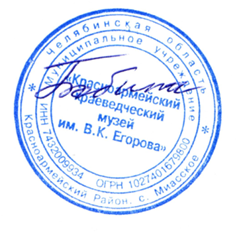 Директор МУ «ККМ им. В.К. Егорова»                                                                                                                                                    Т.Е.Бобина28 августа 2019г. Двухлетняя развивающая программа «Музейное образование» для дошкольников предлагает план работы на 2019-2020 учебный год (Возможны изменения и корректировка)Предложенные мероприятия являются составляющими познавательно-развлекательной экологической программы «Мир вокруг нас» для дошкольников.МесяцМероприятиеОтветственныйМесто проведенияСентябрь Экскурсия «Ой, вы, гости-господа!»Знакомство детей с народным этикетом приема гостей и поведения в гостях (старшая группа).Чувашова С.В.Музей Сентябрь Выставка «Снова в школу». Экскурсия (подготовительная группа). Чувашова С.В.Музей Октябрь Театр в музее. Беседа «В гостях у Айболита».Чувашова С.В. Музей Ноябрь Акция «Музей - территория здоровья»:Конкурс плакатов «Как прекрасен этот мир». Задачи: приобщить дошкольников и их родителей к здоровому образу жизни.Чувашова С.В.Музей Ноябрь Экскурсия в музее «Мир вокруг нас». (растения, птицы, животные, насекомые).  Чувашова С.В. Музей Декабрь Конкурс семейный «Новогодняя открытка» (ручная работа) Выставка открыток.Чувашова С.В.МузейДекабрь Экскурсия «Предновогоднее сказочное путешествие в страну музейных предметов».Чувашова С.В.Бобина Т.Е.Музей Декабрь Веб-викторина семейная «Новогодняя».Чувашова С.В.Сайт музеяЯнварьПраздничное колесо. Познавательно-развлекательная программа. Зимние праздники. Чувашова С.В.Музей ЯнварьВеб-конкурс «Мир вокруг нас». Рисунки детей.Чувашова С.В.Музей ЯнварьВикторина в музее «Мир вокруг нас». (растения, птицы, животные, насекомые). Чувашова С.В.Музей Февраль Беседа. Выставка «Всем коням конь». Чувашова С.В.Музей Март Игра-путешествие «Будь здоров, расти большой» для детей старшей группы.Чувашова С.В.Музей Март «Не мойся, а то заболеешь». Экскурсия рассказывает о гигиене в исторической перспективе (подготовительная группа).Чувашова С.В.Музей Апрель Познавательно-развлекательная программа «Пасхальные истории» (создание открытки).Чувашова С.В.Чередниченко А.А.МузейАпрель Подведение итогов экологического конкурса для дошкольников «Мир вокруг нас». (В рамках акции «Музей территория здоровья»). 8 апреля.Бобина Т.Е. Дом культураМай Экскурсия. Беседа «Фронтовой привал» (Старшая группа) Чувашова С.В.Чередниченко А.А.МузейМай «В гостях у Музеевичка». Выдача дипломов о музейном образовании (подготовительная группа).Чувашова С.В.Музей 